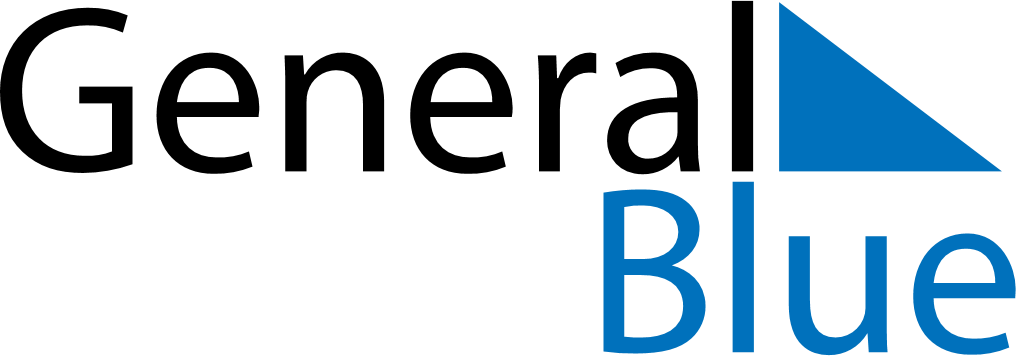 November 2020November 2020November 2020November 2020ColombiaColombiaColombiaSundayMondayTuesdayWednesdayThursdayFridayFridaySaturday12345667All Saints’ Day891011121313141516171819202021Independence of Cartagena22232425262727282930